Program profilaktyczno – wychowawczy  Szkoły Podstawowej nr 61 im. Marszałka Józefa Piłsudskiego w Krakowie w roku szkolnym 2022/2023 ZAŁOŻENIA PROGRAMU Program wychowawczy Szkoły Podstawowej nr 61 im. Marszałka Józefa Piłsudskiego w Krakowie jest dokumentem pozwalającym scalać oddziaływania wychowawcze szkoły oraz środowiska rodzinnego naszych uczniów. Zawiera on wytyczne do pracy wychowawczej skierowane do Dyrekcji Szkoły, pedagoga szkolnego, wychowawców klas, nauczycieli przedmiotów, Samorządu Uczniowskiego oraz organizacji instytucji wspomagających pracę szkoły, przy współudziale rodziców i z uwzględnieniem ich oczekiwań dydaktyczno – wychowawczych. Dzięki tak wielokierunkowej współpracy realizacja założeń niniejszego programu przyczynić się powinna do jeszcze większej efektywności jego oddziaływań.  Priorytet oddziaływań stanowi myśl Janusza Korczaka:  „Dziecko chce być dobre. Jeśli nie umie - naucz, jeśli nie wie - wytłumacz, jeśli nie może - pomóż.” Program powstał w oparciu o obowiązujące akty prawne i wewnątrzszkolne dokumenty szkoły:  Konstytucję Rzeczpospolitej Polskiej z dnia 2 kwietnia 1997 r. (DzU 1997 nr 78, poz. 483 ze zm.),  Ustawę z dnia 14 grudnia 2016 r. – Prawo oświatowe  Ustawę z dnia 26 stycznia 1982 r. – Karta Nauczyciela (tekst jedn.: DzU 2006 nr 97, poz. 674 ze zm.),  Powszechną Deklarację Praw Człowieka z 10 grudnia 1948 r.,  Konwencję o Prawach Dziecka przyjętą przez Zgromadzenie Ogólne Narodów Zjednoczonych dnia 20 listopada 1989 r.,  Rozporządzenie MEN z dnia 27 sierpnia 2012 r. w sprawie podstawy programowej wychowania przedszkolnego oraz kształcenia ogólnego w poszczególnych typach szkół,  Rozporządzenie Ministra Edukacji Narodowej z dnia 14 lutego 2017 r. w sprawie podstawy programowej wychowania przedszkolnego oraz podstawy programowej kształcenia ogólnego dla szkoły podstawowej, w tym dla uczniów z niepełnosprawnością intelektualną w stopniu umiarkowanym lub znacznym, kształcenia ogólnego dla branżowej szkoły I stopnia, kształcenia ogólnego dla szkoły specjalnej przysposabiającej do pracy oraz kształcenia ogólnego dla szkoły policealnej,  Rozporządzenie MEN z dnia 3 sierpnia 2017 r. w sprawie oceniania, klasyfikowania i promowania uczniów i słuchaczy w szkołach publicznych,  Rozporządzenie MEN z dnia 9 sierpnia 2017 r. w sprawie zasad organizacji i udzielania pomocy psychologiczno-pedagogicznej w publicznych przedszkolach, szkołach i placówkach,  Artykuł 47 ust. 1 pkt 5 ustawy z dnia 14 grudnia 2016 r. – Prawo oświatowe,  Ustawę z dnia 29 lipca 2005r. o przeciwdziałaniu narkomanii,  Ustawę z dnia 26 października 1982r. o wychowaniu w trzeźwości i przeciwdziałaniu alkoholizmowi , nowelizacja z dnia 25 marca 2016,  Rozporządzenie Ministra Edukacji Narodowej z dnia 18 sierpnia 2015 r. w sprawie zakresu i form prowadzenia w szkołach i placówkach systemu oświaty działalności wychowawczej, edukacyjnej, informacyjnej i profilaktycznej w celu przeciwdziałania narkomanii,  Ustawę z dnia 19 sierpnia 1994r. o ochronie zdrowia psychicznego,  Ustawę z dnia 9 listopada 1995r. o ochronie zdrowia przed następstwami używania tytoniu i wyrobów tytoniowych, - Statut Szkoły. DIAGNOZA SYTUACJI ŚRODOWISKA SZKOLNEGO Analizy problemów występujących w naszej szkole dokonaliśmy na podstawie: rozmów indywidualnych i wywiadów prowadzonych z uczniami, ich rodzicami i nauczycielami, bieżących obserwacji zachowań uczniów na lekcjach, podczas przerw, zajęć świetlicowych, a także na wycieczkach oraz imprezach pozaszkolnych, analizy sukcesów i niepowodzeń szkolnych dokonywanej systematycznie podczas roku szkolnego, analizy dokumentacji dotyczącej diagnozowania, monitorowania oraz podejmowania interwencji wychowawczej, którą stanowią: dzienniki lekcyjne w tym uwagi skierowane pod adresem uczniów, protokoły SKOW, protokoły posiedzeń zespołu ds. udzielania pomocy psychologiczno - pedagogicznej, wnioski z nadzoru pedagogicznego, dokumentacja pedagoga i psychologa, notatki służbowe, informacji uzyskanych od pracowników instytucji współpracujących ze szkołą (MOPS – asystenci rodzin, zespoły interdyscyplinarne, kuratorzy sądowi z Sądu Rejonowego dla Krakowa Podgórza – Wydział III Rodzinny i Nieletnich, Komisariatu VI Policji) badań ankietowych środowiska szkolnego: uczniów klas VII, rodziców uczniów klas VII i III, wychowawców klas I – VII. Analiza informacji dotyczącej sytuacji wychowawczej w szkole pozwoliła wyodrębnić podstawowe problemy występujące w szkole: niska motywacja do uczenia się i podejmowania aktywności twórczej na terenie szkoły,  nieumiejętność rozwiązywania konfliktów rówieśniczych w drodze kompromisów,  uzależnienie od Internetu i telefonów komórkowych, 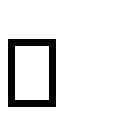 w przypadkach problemów szkolnych uczniów - niedostateczna konsekwencja w działaniach wychowawczych rodziców, brak konsekwencji wychowawczej rodziców i nauczycieli w przestrzeganiu przez uczniów ceremoniału szkoły (strój galowy, postawa przy wprowadzaniu sztandaru i śpiewaniu hymnów) nieumiejętne radzenie sobie z problemami okresu dojrzewania-niedojrzałość emocjonalna i społeczna w relacji chłopak – dziewczyna. ZADANIA PROGRAMU DLA WSZYSTKICH UCZESTNIKÓW Szkoła zrealizuje założenia priorytetowe poprzez zadania wiodące: aktywne wspieranie uczniów o specjalnych potrzebach edukacyjnych i dbałość o wyrównywanie szans edukacyjnych dzieci, - rozwijanie pasji i zainteresowań uczniów,  wdrażanie uczniów do odpowiedzialnych i zaangażowanych działań samorządowych, doskonalenie sprawności fizycznej i prawidłowych nawyków zdrowotnych, - zapobieganie wszelkiej nietolerancji i braku akceptacji, rozwijanie idei wolontariatu oraz uwrażliwianie na potrzeby innych, stwarzanie atmosfery sprzyjającej efektywnej i twórczej pracy zespołowej, eliminowanie zagrożeń w środowisku szkolnym i w otoczeniu ucznia,  - wspieranie wychowawczej funkcji rodziny. Dyrektor szkoły: współpracuje z placówkami wspierającymi proces dydaktyczno-wychowawczy szkoły  dba o prawidłowy poziom pracy wychowawczej i opiekuńczej szkoły, monitoruje realizację programu wychowawczo-profilaktycznego, współpracuje z zespołem wychowawców, pedagogiem, psychologiem szkolnym oraz Samorządem Uczniowskim, czuwa nad realizowaniem przez uczniów obowiązku szkolnego stwarza warunki dla realizacji procesu wychowawczego w szkole.Zadania pedagoga szkolnego: diagnozuje środowisko wychowawcze, zapewnia uczniom indywidualną pomoc psychologiczną, otacza opieką dzieci z wszelkimi problemami, współpracuje z rodzicami uczniów potrzebującymi szczególnej troski wychowawczej lub stałej opieki, zabiega o różne formy pomocy wychowawczej i materialnej dla uczniów, przeprowadza pedagogizację rodziców, współpracuje z placówkami wspierającymi proces dydaktyczno-wychowawczy szkoły, pośredniczy w skierowaniu uczniów z objawami dysfunkcji do poradni specjalistycznych. Realizując zadania szczegółowe programu wychowawczego, wszyscy nauczyciele wspólnie z rodzicami będą: tworzyć bezpieczne i przyjazne środowisko szkolne, troszczyć się o harmonijny rozwój ucznia, rozwijać ciekawość poznawczą dziecka, stwarzać sytuacje, w których uczeń rozwija wszystkie sfery swojej osobowości, inspirować uczniów do twórczych poszukiwań, uczyć efektywnego i kulturalnego współdziałania w zespole i pracy w grupie, dostrzegać w każdym uczniu ukryte możliwości i zdolności, rozwijać je, aby uczeń był kreatywny i miał świadomość wartości swoich działań twórczych, kształtować świadomość odpowiedzialności za własne zdrowie, przygotowywać uczniów do życia we współczesnym świecie poprzez ukazywanie różnych aspektów życia społecznego wraz z jego zagrożeniami, doprowadzać do uzyskania przez uczniów takich kompetencji, które jako absolwentowi szkoły podstawowej będą niezbędne do osiągnięcia sukcesu w dalszym etapie życia, inspirować odpowiednie procesy wychowawcze polegające na eliminacji negatywnych i aspołecznych zachowań, wypracowywać warunki do jak najbardziej optymalnej współpracy z rodzicami, szanować godność każdego wychowanka i przestrzegać jego praw, kształtować postawy patriotyczne i kultywować tradycje szkolne, lokalne, narodowe, współtworzyć życzliwą, serdeczną atmosferę w szkole na drodze wzajemnego szacunku, propagować aktywne formy spędzania wolnego czasu, reagować na przejawy niedostosowania społecznego, systematycznie pogłębiać swoją wiedzę i doskonalić umiejętności w zakresie wspomagania rozwoju dziecka. Zadania wychowawcy klasy, który szczególnie będzie: dbał o poczucie bezpieczeństwa i akceptację ucznia w klasie, wspierał rozwój ucznia poprzez zachęcanie go do samodzielnego podejmowania zadań, uczył rozwiązywania problemów w sposób twórczy, dokonywał rozpoznania sytuacji rodzinnej i osobistej ucznia, podejmował działania w przypadkach przemocy w rodzinie, gdzie uczestnikiem lub obserwatorem sytuacji jest dziecko,  podejmował działania w sytuacjach zaniedbań opiekuńczych, ujawnionych nałogów w rodzinie, obejmował pomocą psychologiczno - pedagogiczną uczniów o specjalnych potrzebach edukacyjnych, dbał o zintegrowanie zespołu klasowego, zauważał i wykorzystywał potencjał grupy do wspierania jej członków,  wdrażał do samooceny postępów w zachowaniu,  zauważał i promował osiągnięcia klasy i pojedynczych uczniów, inspirował do pracy zespołowej w klasie,  monitorował postępy ucznia w porozumieniu z nauczycielami uczącymi w klasie, współpracował z rodzicami; włączał rodziców w sprawy programowe i organizacyjne klasy, w sytuacjach wymagających wsparcia, współpracował z pedagogiem szkolnym, współdziałał z instytucjami pracującymi na rzecz dziecka: MOPS –em, policją, poradnią psychologiczno - pedagogiczną, sądami rodzinnymi. Zadania uczniów Samorządu Uczniowskiego, który w ramach swoich zadań: jest inspiratorem i organizatorem życia kulturalnego uczniów szkoły, uczestniczy w diagnozowaniu pracy wychowawczej szkoły, współpracuje z nauczycielami,  prowadzi akcje pomocy dla potrzebujących,  reprezentuje postawy i potrzeby środowiska uczniowskiego, propaguje ideę samorządności oraz wychowania w demokracji, dba o dobre imię i honor szkoły oraz wzbogaca jej tradycję, propaguje przestrzeganie regulaminów szkolnych obowiązujących członków społeczności szkolnej, w swoich działaniach kieruje się akceptacją wszystkich uczniów i poszanowaniem ich praw, kieruje się rozwojem członków SU i stawia na ich samodzielność, propaguje zdrowy tryb życia i dbałość o swoje środowisko, w swoich działaniach prezentuje wysoką kulturę osobistą i daje wzory zachowań. FORMY REALIZACJI rozwijanie samorządności uczniów, konsultacje indywidualne, organizacja pomocy koleżeńskiej, udział w imprezach okolicznościowych i apelach szkolnych, udział w akcjach charytatywnych, wolontariat, organizacja i udział w imprezach sportowych, indywidualna praca z uczniem zdolnym i uczniem o specjalnych potrzebach edukacyjnych,  prezentacja osiągnięć uczniów (np. wystawy prac dzieci, koncerty), efektywna współpraca z rodzicami, akcje proekologiczne i prozdrowotne, gry i zabawy, konkursy, quizy, dyskusje, „burze mózgów”, warsztaty i treningi, wycieczki tematyczne i zielone szkoły, praca z całą klasą i w grupach, prezentacje i projekty, twórczość artystyczna, symulacje sytuacji problemowych. Uroczystości, które obejmuje ceremoniał szkolny: uroczyste rozpoczęcie roku szkolnego,  ślubowanie klas pierwszych, uroczystości pamięci poległych bohaterów II wojny światowej Dzień Edukacji Narodowej, Narodowe Święto Niepodległości, Święto szkoły szkolne obchody rocznicy uchwalenia Konstytucji 3 Maja, zakończenie roku szkolnego. Nasz absolwent: Dążeniem szkoły jest, aby uczeń kończący szkołę kierował się w codziennym życiu zasadami etyki i moralności, szanował siebie i innych, był odpowiedzialny, tolerancyjny, ambitny, kreatywny, odważny, samodzielny, kulturalny, chętny do niesienia pomocy, odporny na niepowodzenia, prawidłowo funkcjonujący w zespole. CEL STRATEGICZNY:  Wszechstronny rozwój ucznia we wszystkich sferach jego osobowości oraz tworzenie bezpiecznego i przyjaznego środowiska szkolnego poprzez podejmowanie działań wychowawczych, edukacyjnych, informacyjnych i profilaktycznych wśród uczniów, ich rodziców (opiekunów) oraz nauczycieli i pracowników szkoły CELE OPERACYJNE: Stymulowanie odporności psychicznej uczniów, wspieranie ich w zakresie trudności edukacyjnych i emocjonalno-społecznych. Rozwijanie ciekawości poznawczej oraz inspirowanie do odkrywania własnych zdolności i zainteresowań.Kształtowanie nawyków kulturalnego zachowania, efektywnej współpracy, prawidłowego komunikowania się z rówieśnikami i dorosłymi. Wprowadzanie uczniów w świat wartości i budowanie przestrzeni pozwalającej na poruszanie trudnych tematów. Kształtowanie poczucia tożsamości narodowej, przynależności do społeczności szkolnej i regionalnej. Rozwijanie umiejętności właściwego reagowania na zagrożenia bezpieczeństwa i zdrowia. Utrwalanie nawyku prawidłowego funkcjonowania w cyberprzestrzeni.Wspieranie wszechstronnego rozwoju uczniów, stwarzanie im najlepszych warunków do zdobywania wiedzy oraz rozwijania kompetencji społeczno-emocjonalnych. Kształtowanie właściwych nawyków higienicznych i zdrowotnych, uświadamianie ich znaczenia dla rozwoju uczniów. Poszerzanie wiedzy na temat wszelkiego rodzaju uzależnień, kształtowanie postawy asertywnej i odpowiedzialnej za własne decyzje. Inspirowanie uczniów do twórczej aktywności w ramach samorozwoju, a także dla budowania dobrostanu społeczności, w której żyją. Kreowanie pozytywnej atmosfery w szkole sprzyjającej poprawnej komunikacji i zmniejszającej ryzyko agresji. Rozbudzanie wrażliwości na historię rozumianej także jako źródło czerpania prawidłowych wzorców.  Szczegółowe zadania profilaktyczno-wychowawcze: Cele wiodąceCele wiodąceCele wiodąceCele wiodąceCele wiodąceZadaniaSposoby realizacjiOsoby odpowiedzialneTerminUkierunkowanie na zbudowanie równowagi i harmonii psychicznej.Ukierunkowanie na zbudowanie równowagi i harmonii psychicznej.Ukierunkowanie na zbudowanie równowagi i harmonii psychicznej.Ukierunkowanie na zbudowanie równowagi i harmonii psychicznej.Ukierunkowanie na zbudowanie równowagi i harmonii psychicznej.I. Rozwijanie umiejętności radzenia sobie ze stresem w sytuacjach szkolnych i pozaszkolnych. Prowadzenie zajęć tematycznych 
i współpraca z psychologiem szkolnym, pedagogiem szkolnym, wychowawcami oraz instytucjami wspierającymi równowagę psychiczną uczniów.Pedagog, psycholog, nauczyciele Cały rok szkolny Stwarzanie atmosfery wzajemnego zaufania w szkole oraz dbanie
 o przestrzeń pozwalającą na swobodne dzielenie się swoimi problemami. Wszyscy nauczyciele, Dyrekcja, psycholog, pedagog Cały rok szkolny II. Podejmowanie działań psychoedukacyjnych na temat wzajemnej komunikacji. Prowadzenie zajęć tematycznych oraz organizowanie spotkań 
z psychologiem szkolnym w celu zapoznania uczniów ze sposobami skutecznej komunikacji.
Rozwijanie umiejętności konstruktywnego rozwiązywania problemów i konfliktów. Wychowawcy, psycholog 




Psycholog, wychowawcy Na bieżąco




Według potrzeb III. Zapoznawanie uczniów z technikami relaksacyjnymi.Prezentowanie ćwiczeń relaksacyjnych ułatwiających radzenie sobie z napięciem oraz stresem. 
Współpraca z rodzicami w celu niwelowania stresu u dzieci w sytuacjach trudnych.Psycholog, rodzice 


Pedagog, psycholog, wychowawcy Na bieżąco IV. Wyposażenie uczniów w wiedzę o sposobach ochrony własnej osoby w sytuacji presji otoczenia. Organizowanie warsztatów doskonalących umiejętności kształtowania postawy asertywnej w celu bezpiecznego odpierania presji rówieśniczej. 
Diagnozowanie miejsc oraz sytuacji występowania przemocy bądź agresji w szkole i wprowadzanie w nich natychmiastowych interwencji. 
Udzielanie wsparcia emocjonalnego oraz informacyjnego dla ofiar przemocy psychofizycznej.Pedagog, psycholog, Dyrekcja, wszyscy nauczyciele
Pedagog, psycholog, Dyrekcja, wszyscy nauczyciele, rodziceCały rok szkolny 






Na bieżąco Cały rok szkolnyV. Zapewnienie poczucia bezpieczeństwa uczniów na terenie szkoły oraz podczas zorganizowanych wyjść. Zapoznanie uczniów z zasadami bezpieczeństwa w czasie zajęć szkolnych, wycieczek, wyjść poza teren szkoły, aktywnego i bezpiecznego wypoczynku. Wychowawcy Cały rok szkolnyVI. Omawianie i przypominanie zasad bezpiecznego spędzania przerw, zachowania się w trakcie lekcji i imprez szkolnych. Zapoznanie uczniów ze szkolnymi regulaminami. Organizacja zajęć dotyczących udzielania pierwszej pomocy. 
Przeprowadzenie próbnej ewakuacji szkoły. 
Organizacja spotkań ze Strażą Miejską. 
Współpraca z Policją. Wszyscy nauczyciele
Wszyscy nauczyciele, Dyrekcja Pedagog, wychowawcy, Straż Miejska, PolicjaCały rok szkolnyWedług potrzeb VII. Kształtowanie postaw promujących bezpieczne zachowania. Egzekwowanie od uczniów kultury słowa oraz poprawnego zachowania. Eliminowanie agresji słownej 
i fizycznej.
Wspieranie zdobywania umiejętności właściwego zachowywania się 
w różnych sytuacjach. 

Sumienne wyciąganie konsekwencji wynikających z łamania regulaminów szkolnych. Wszyscy nauczyciele


Wszyscy nauczyciele, Pedagog, Dyrekcja 

Wszyscy nauczyciele, Pedagog, Dyrekcja, rodziceCały rok szkolny 



Cały rok szkolny



Cały rok szkolnyVIII. Uczenie prawidłowego i bezpiecznego funkcjonowania w środowisku cyfrowym.VIII. Uczenie prawidłowego i bezpiecznego funkcjonowania w środowisku cyfrowym.VIII. Uczenie prawidłowego i bezpiecznego funkcjonowania w środowisku cyfrowym.Edukowanie uczniów na temat konsekwencji nieodpowiedniego zachowywania się w sieci. 




Kształtowanie postawy ograniczonego zaufania do obcych 
w sieci.

 Udzielanie wsparcia emocjonalnego oraz informacyjnego dla ofiar cyberprzemocy. Nauczyciele informatyki






Wychowawcy 
i psycholog we współpracy 
z rodzicami 
Pedagog, psycholog Cały rok szkolny ze szczególnym uwzględnieniem okresu nauczania zdalnego
Cały rok szkolny 


Według potrzeb IX. Kształtowanie postaw prospołecznych umożliwiających podejmowanie decyzji mających na względzie dobro drugiego człowieka. IX. Kształtowanie postaw prospołecznych umożliwiających podejmowanie decyzji mających na względzie dobro drugiego człowieka. IX. Kształtowanie postaw prospołecznych umożliwiających podejmowanie decyzji mających na względzie dobro drugiego człowieka. Uczenie zasad tolerancji, kształtowanie u uczniów postawy pełnej kultury osobistej, szacunku 
i akceptacji wobec inności.Wszyscy nauczyciele, wychowawcy Cały rok szkolny X. Kształtowanie właściwych postaw względem innych ludzi. X. Kształtowanie właściwych postaw względem innych ludzi. X. Kształtowanie właściwych postaw względem innych ludzi. Współpraca z Radą Rodziców i trójkami klasowymi. Spotkania profilaktyczne z przedstawicielami Policji, Staży Miejskiej oraz PPP. 


Spotkania psychologa szkolnego z rodzicami mające na celu eliminowanie zagrożeń i wzmacnianie zachowań pozytywnych wśród uczniów, a także wyposażenie rodziców w narzędzia umożliwiające odpowiednie reakcje na napotykane trudności wychowawcze. 
Informowanie uczniów oraz rodziców o rodzajach i formach pomocy proponowanych przez instytucje wspierające szkołę.Dyrekcja, wychowawcy, pedagog, psycholog, Policja, Straż Miejska 
Psycholog szkolny Wychowawcy, psycholog, pedagog, PPPCały rok szkolny 




Według potrzeb 








Cały rok szkolny Inspirowanie uczniów do twórczej aktywności. Kształtowanie wszechstronnych kompetencji ucznia. Inspirowanie uczniów do twórczej aktywności. Kształtowanie wszechstronnych kompetencji ucznia. Inspirowanie uczniów do twórczej aktywności. Kształtowanie wszechstronnych kompetencji ucznia. I. Wspieranie ucznia w rozpoznawaniu własnych możliwości i predyspozycji. Zachęcenie uczniów do samorealizacji.I. Wspieranie ucznia w rozpoznawaniu własnych możliwości i predyspozycji. Zachęcenie uczniów do samorealizacji.Realizowanie różnorodnych zajęć pozalekcyjnych, np. Szkolne Koło Teatralne Meander oraz zajęcia sportowe.
Prezentowanie w środowisku szkolnym oraz lokalnym swoich talentów.
 Prowadzenie zajęć dydaktyczno-wyrównawczych, logopedii oraz terapii pedagogicznej. 

Praca świetlicy - zajęcia tematyczne zgodnie z planem pracy świetlicy. Wszyscy nauczyciele



Wychowawcy, nauczyciele


Nauczyciele, logopeda, terapeuta pedagogiczny
Nauczyciele świetlicy Cały rok szkolny Cały rok szkolny Cały rok szkolny


Cały rok szkolnyII. Kształtowanie postawy otwartej wobec świata oraz innych ludzi.II. Kształtowanie postawy otwartej wobec świata oraz innych ludzi.II. Kształtowanie postawy otwartej wobec świata oraz innych ludzi.II. Kształtowanie postawy otwartej wobec świata oraz innych ludzi.Włączanie uczniów w akcje promocyjne szkoły (Dzień Otwarty, Igrzyska Olimpijskie dla przedszkolaków, itp.). 
Prowadzenie działań wychowawczych w celu integracji zespołu klasowego oraz na poziomach klas.
 Wzmocnienie procesu integracji poprzez stwarzanie szerokiej oferty form wsparcia dopasowanej do potrzeb cudzoziemców (konsultacje, zajęcia językowe).
 Pogłębienie wiedzy oraz uświadomienie korzyści płynących 
z obecności różnych grup obcokrajowców.
Ułatwienie cudzoziemcom adaptacji oraz akceptacji norm i obyczajów kraju przyjmującego poprzez ofertę działań wspierających.
Zapobieganie dyskryminacji 
i konfliktom na tle kulturowym. 




Stwarzanie warunków do podejmowania działań na rzecz wolontariatu oraz społeczności szkolnej i lokalnej. Wszyscy nauczyciele


Wychowawcy 



Wszyscy nauczyciele 



Wszyscy nauczyciele


Wszyscy nauczyciele 


Wszyscy nauczyciele




 Opiekun Samorządu Uczniowskiego, opiekun wolontariatuCały rok szkolny III. Kontynuowanie i dalsze rozwijanie działalności wolontariatu. III. Kontynuowanie i dalsze rozwijanie działalności wolontariatu. III. Kontynuowanie i dalsze rozwijanie działalności wolontariatu. III. Kontynuowanie i dalsze rozwijanie działalności wolontariatu. Aktywna praca wolontariatu.


 Organizowanie akcji charytatywnych (Akcja dla zwierzaka, Mikołaj dla dzieci chorych ze szpitala w Prokocimiu, Góra grosza, zbiórka nakrętek) Opiekun wolontariatu,Wychowawcy
Wszyscy nauczyciele, pedagog szkolny Cały rok szkolny 

Cały rok szkolnyIV. Kształtowanie wśród uczniów świadomego dbania o wizerunek szkoły jako środowiska ich rozwoju. IV. Kształtowanie wśród uczniów świadomego dbania o wizerunek szkoły jako środowiska ich rozwoju. IV. Kształtowanie wśród uczniów świadomego dbania o wizerunek szkoły jako środowiska ich rozwoju. IV. Kształtowanie wśród uczniów świadomego dbania o wizerunek szkoły jako środowiska ich rozwoju. Zwracanie uwagi na porządek na terenie szkoły, w tym segregację śmieci. Wszyscy nauczyciele,
wychowawcy Cały rok szkolny V. Rozwijanie umiejętności planowania własnego rozwoju i podejmowania decyzji edukacyjno – zawodowych.V. Rozwijanie umiejętności planowania własnego rozwoju i podejmowania decyzji edukacyjno – zawodowych.V. Rozwijanie umiejętności planowania własnego rozwoju i podejmowania decyzji edukacyjno – zawodowych.V. Rozwijanie umiejętności planowania własnego rozwoju i podejmowania decyzji edukacyjno – zawodowych.Prowadzenie zajęć w ramach          doradztwa zawodowego.Zapewnienie wsparcia edukacyjnego i emocjonalnego w procesie wyboru dalszej ścieżki kształcenia.Nauczyciel doradztwa zawodowegoWychowawcyPsychologPedagogCały rok szkolny VI. Poznanie i rozwijanie technik efektywnego uczenia się.VI. Poznanie i rozwijanie technik efektywnego uczenia się.VI. Poznanie i rozwijanie technik efektywnego uczenia się.VI. Poznanie i rozwijanie technik efektywnego uczenia się.Wypracowanie umiejętności szybszego i bardziej efektywnego 
przyswajania wiedzy przez uczniów.
Doskonalenie metod uczenia się uczniów.
Rozwijanie umiejętności samodzielnego uczenia się, logicznego myślenia, organizowania własnej pracy, motywacji uczniów do nauki.Wszyscy nauczycieleCały rok szkolnyPromowanie dbania o własne zdrowie oraz kształtowanie postaw pro- ekologicznych.I. Promocja zdrowego stylu życia i bezpiecznego wypoczynku. I. Promocja zdrowego stylu życia i bezpiecznego wypoczynku. I. Promocja zdrowego stylu życia i bezpiecznego wypoczynku. I. Promocja zdrowego stylu życia i bezpiecznego wypoczynku. Rozwijanie właściwej postawy wobec zdrowia i życia jako najważniejszych wartości (m.in. w ramach Ogólnopolskiego Programu Profilaktyki „Znamię, znam je!’’).
Dbanie o zdrowy styl życia uczniów, ich prawidłowe funkcjonowania zgodnie z rytmem dobowym – prowadzenie pogadanek i dyskusji 
w tym zakresie. 
Prowadzenie akcji szkolnych związanych ze zdrowym odżywianiem („Szklanka mleka, „Owoce w szkole”, „Dzień Zdrowia”). 
Promocja sportu w środowisku lokalnym.

Gazetki okolicznościowe w holu szkoły, filmy edukacyjne 
i pogadanki.Wszyscy nauczyciele



Wychowawcy we współpracy 
z rodzicami


Wszyscy nauczyciele



Nauczyciele wychowania fizycznego
Wszyscy nauczyciele Cały rok szkolny



Cały rok szkolny



Cały rok szkolny



Cały rok szkolny

Cały rok szkolnyII. Promowanie aktywności fizycznej oraz uświadomienie wpływu na jakość życia uczniów. II. Promowanie aktywności fizycznej oraz uświadomienie wpływu na jakość życia uczniów. II. Promowanie aktywności fizycznej oraz uświadomienie wpływu na jakość życia uczniów. II. Promowanie aktywności fizycznej oraz uświadomienie wpływu na jakość życia uczniów. Udział w programach promujących zdrowie oraz rozwijających potencjał uczniów.
 Organizacja wewnątrzszkolnych zawodów sportowych, np. z okazji Dnia Dziecka.
Prowadzenie zajęć pozalekcyjnych z tenisa ziemnego.

 Organizacja sportowych wycieczek szkolnych. Wszyscy nauczyciele

Nauczyciele wychowania fizycznego
Nauczyciele wychowania fizycznego
Nauczyciele wychowania fizycznegoCały rok szkolny III. Poszerzanie wiedzy uczniów na temat zmian zachodzących w organizmie i psychice młodego człowieka.III. Poszerzanie wiedzy uczniów na temat zmian zachodzących w organizmie i psychice młodego człowieka.III. Poszerzanie wiedzy uczniów na temat zmian zachodzących w organizmie i psychice młodego człowieka.III. Poszerzanie wiedzy uczniów na temat zmian zachodzących w organizmie i psychice młodego człowieka.Prowadzenie lekcji biologii o danej tematyce. Stworzenie przyjezdnej atmosfery umożliwiającej uczniom zadawania pytań.
 Edukowanie uczniów w zakresie przygotowania do dorosłego życia w rodzinie.  Nauczyciele: WDŻR, biologii oraz przyrody

Wychowawcy, nauczyciele WDŻR Cały rok szkolny IV. Promowanie higienicznego trybu życia. IV. Promowanie higienicznego trybu życia. IV. Promowanie higienicznego trybu życia. IV. Promowanie higienicznego trybu życia. Fluoryzacja. Poszerzanie wiedzy na temat higieny jamy ustnej. 

Pogadanki na temat chorób cywilizacyjnych (cukrzyca, otyłość, depresja, anoreksja, bulimia, uzależnienia itp.)
Utrwalanie nawyków przeciwdziałających rozprzestrzenianiu się wirusa
Covid-19.Higienistka szkolna, stomatolog
Wszyscy nauczyciele


Wszyscy nauczycieleCały rok szkolny V. Wyrabianie nawyków ekologicznych typu oszczędność materiałów, wody, prądu, wykorzystanie surowców wtórnych, segregowanie odpadów.V. Wyrabianie nawyków ekologicznych typu oszczędność materiałów, wody, prądu, wykorzystanie surowców wtórnych, segregowanie odpadów.V. Wyrabianie nawyków ekologicznych typu oszczędność materiałów, wody, prądu, wykorzystanie surowców wtórnych, segregowanie odpadów.V. Wyrabianie nawyków ekologicznych typu oszczędność materiałów, wody, prądu, wykorzystanie surowców wtórnych, segregowanie odpadów.Pogadanki na lekcjach biologii, przyrody, lekcjach wychowawczych.
Wycieczki tematyczne, warsztaty.

Udział w różnorodnych akcjach oraz projektach proekologicznych.Wszyscy nauczyciele
Wszyscy nauczyciele
Wszyscy nauczycieleCały rok szkolny VI. Zwrócenie uwagi na problem marnowania żywności.VI. Zwrócenie uwagi na problem marnowania żywności.VI. Zwrócenie uwagi na problem marnowania żywności.VI. Zwrócenie uwagi na problem marnowania żywności.Pogadanki i filmy edukacyjne na lekcjach biologii, przyrody, lekcjach wychowawczych. 
Egzekwowanie prawidłowych postaw wobec żywności otrzymywanej w ramach akcji „Mleko i owoce w szkole”.Wychowawcy, nauczyciele biologii i przyrodyWszyscy nauczycieleCały rok szkolny Wychowanie do wartości etycznych obywatelskich 
i patriotycznych I. Kształtowanie postaw patriotycznych, rozwijanietożsamości narodowej 
i świadomości moralnej.I. Kształtowanie postaw patriotycznych, rozwijanietożsamości narodowej 
i świadomości moralnej.I. Kształtowanie postaw patriotycznych, rozwijanietożsamości narodowej 
i świadomości moralnej.I. Kształtowanie postaw patriotycznych, rozwijanietożsamości narodowej 
i świadomości moralnej.Organizacja uroczystości państwowych. 
 Budzenie wrażliwości etycznej podczas zajęć.Wszyscy nauczyciele Wszyscy nauczycieleZgodnie z kalendarzemCały rok szkolnyII. Wzbudzanie szacunku do symboli narodowych, postaci wielkich Polaków orazmiejsc pamięci narodowej. II. Wzbudzanie szacunku do symboli narodowych, postaci wielkich Polaków orazmiejsc pamięci narodowej. II. Wzbudzanie szacunku do symboli narodowych, postaci wielkich Polaków orazmiejsc pamięci narodowej. II. Wzbudzanie szacunku do symboli narodowych, postaci wielkich Polaków orazmiejsc pamięci narodowej. Tworzenie prac o tematyce historycznej, organizowanie wycieczek tematycznych. 
Egzekwowanie od uczniów właściwej postawy podczas uroczystości szkolnych – strój galowy, śpiewanie hymnu i nauka pieśni patriotycznych. 
 Sprawowanie opieki nad miejscami pamięci narodowej. Wychowawcy, wszyscy nauczyciele






Nauczyciele historii Cały rok szkolny III. Zapoznanie z historią  i tradycjami swojego regionu, kraju i Europy. III. Zapoznanie z historią  i tradycjami swojego regionu, kraju i Europy. III. Zapoznanie z historią  i tradycjami swojego regionu, kraju i Europy. III. Zapoznanie z historią  i tradycjami swojego regionu, kraju i Europy. Uczestnictwo w działaniach mających na celu zapoznanie 
z historią i współczesnością.
Organizowanie wycieczek w miejsca związane z historią i tradycją naszego regionu oraz kraju.Wychowawcy, nauczyciele historii, nauczyciele wiedzy o społeczeństwie Cały rok szkolny IV. Promowanie wizerunku Szkoły Podstawowej nr 61 im. Marszałka Józefa Piłsudskiego. IV. Promowanie wizerunku Szkoły Podstawowej nr 61 im. Marszałka Józefa Piłsudskiego. IV. Promowanie wizerunku Szkoły Podstawowej nr 61 im. Marszałka Józefa Piłsudskiego. IV. Promowanie wizerunku Szkoły Podstawowej nr 61 im. Marszałka Józefa Piłsudskiego. Realizacja różnorodnych działań związanych z życiem szkoły.
 Kształtowanie pozytywnego wizerunku szkoły w środowisku poprzez włączanie się w organizację konkursów, zawodów sportowych, imprez i uroczystości o charakterze lokalnym. 
Wolontariat na rzecz środowiska lokalnego. 
Współpraca z instytucjami i organizacjami działającymi w środowisku szkolnym i lokalnym. 
Reprezentowanie szkoły pocztem sztandarowym podczas uroczystości w środowisku lokalnym. 
Kultywowanie tradycji świątecznych.Dyrektor, Wicedyrektor,  Samorząd Uczniowski, wszyscy nauczyciele, rodziceCały rok szkolny V. Doskonalenie poprawności językowej. V. Doskonalenie poprawności językowej. V. Doskonalenie poprawności językowej. V. Doskonalenie poprawności językowej. Działalność biblioteki szkolnej 
w ramach promowania czytelnictwa, np. poprzez organizację akcji czytelniczych. 
Zajęcia dodatkowe dla obcokrajowców.Bibliotekarz,nauczyciele języka polskiego Cały rok szkolny PROFILAKTYKA UZALEŻNIEŃ PROFILAKTYKA UZALEŻNIEŃ PROFILAKTYKA UZALEŻNIEŃ PROFILAKTYKA UZALEŻNIEŃ PROFILAKTYKA UZALEŻNIEŃ PROFILAKTYKA UZALEŻNIEŃ Uczeń świadomie unika 	palenia tytoniu. Ukazanie szkodliwości działania nikotyny i innych składników dymu papierosowego na organizm człowieka. 
Wyrabianie właściwego stosunku do środków uzależniających. Programy profilaktyczne. Lekcje z wychowawcą. Lekcje biologii i przyrody.Wychowawcy, nauczyciele Cały rok szkolny Uczeń posiada wiedzę na temat szkodliwości alkoholu. Zdobycie informacji na temat: wpływu alkoholu na działanie młodego umysłu; zmian zachowań pod wpływem alkoholu. Lekcje z wychowawcą. Lekcje chemii, biologii oraz przyrody. Wychowawcy, pedagog, nauczyciele Cały rok szkolny Uczeń jest świadomy szkodliwości substancji odurzających dla organizmu człowieka. Zdobycie informacji na temat skutków zażywania narkotyków i dopalaczy. Pogadanki na lekcjach przyrody, chemii, biologii i lekcjach wychowawczych. Pedagog szkolny, nauczycieleCały rok szkolny Uczeń świadomie przestrzega zasad zdrowego i bezpiecznego korzystania z Internetu. Zaznajamianie z zasadami bezpiecznego korzystania z Internetu i urządzeń elektronicznych (telefonów komórkowych, tabletów, itp.) 
Uświadamianie zagrożeń związanych z korzystaniem z Internetu.
Poznawanie sposobów krytycznego korzystania z mediów i prasy. Pogadanki, warsztaty, filmy. Wychowawcy, pedagog szkolny, nauczyciel informatyki Cały rok szkolny Uczeń ma świadomość, że dojrzewanie to złożony proces dotyczący ciała, psychiki, emocji i intelektu.Uczenie umiejętności radzenia sobie z negatywnymi emocjami. 
Uczenie empatii i postawy asertywnej. 
Zwrócenie uwagi na dbanie o higienę osobistą. 
Wyjaśnianie uczniom procesów związanych z własną płciowością.  Pogadanki na lekcjach wychowawczych, WDŻR., biologii, przyrody. Korzystanie z propozycji dostępnych programów profilaktycznych.  Spotkania z higienistką szkolną. Nauczyciele,pedagog, psychologCały rok szkolny 